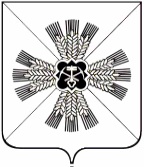 КЕМЕРОВСКАЯ ОБЛАСТЬАДМИНИСТРАЦИЯПРОМЫШЛЕННОВСКОГО МУНИЦИПАЛЬНОГО ОКРУГАПОСТАНОВЛЕНИЕот «08» апреля 2024г. №355-Ппгт. Промышленная О комплексном плане мероприятий по профилактике сибирской язвы и организации ее ликвидации на территории Промышленновского муниципального округа  на 2024-2027 годыВ соответствии с Федеральным Законом от 30.03.1999 № 52 - ФЗ                                                     «О санитарно-эпидемиологическом благополучии населения», Федеральным  Законом от  21.11.2011 № 323 – ФЗ «Об основах охраны здоровья граждан в Российской Федерации»,  в целях предупреждения завоза и распространения сибирской язвы на территории Промышленновского муниципального округа   и в связи с кадровыми изменениями:1.  Состав комиссии по профилактике сибирской язвы и организации ее ликвидации на территории Промышленновского муниципального округа  утвердить в редакции согласно приложению № 1 к настоящему постановлению.2.  Комплексный план  мероприятий по профилактике сибирской язвы и организации ее ликвидации на территории Промышленновского муниципального  округа   на   2024-2027 годы изложить в редакции согласно приложению  № 2   к  настоящему постановлению.3. Настоящее постановление подлежит размещению на официальном сайте администрации Промышленновского муниципального округа в сети интернет.4. Контроль за исполнением настоящего постановления возложить на  и.о. первого заместителя главы Промышленновского муниципального округа               Т.В. Мясоедову.5. Настоящее постановление вступает в силу со дня подписания.                                 Глава	Промышленновского муниципального округа                              С.А. ФедарюкИсп. О.Б. КрюковТел. 7-40-04постановление от  «           »                             №                .                                                                       страница 2Приложение № 1к постановлению  администрации  Промышленновского муниципального округаот ____________№________Состав комиссиипо профилактике сибирской язвы и организации ее ликвидации на территории Промышленновского  муниципального округа             И.о первого заместителя главы Промышленновского муниципального округа                           Т.В. Мясоедова2Приложение №  2к постановлению                                                                                                                                                                                                                                администрации Промышленновского                                                                                                                                                                  муниципального округаот ________________ №__________Комплексный план мероприятий по профилактике сибирской язвы и организации ее ликвидации на территории Промышленновского  муниципального округа на 2024-2027 годыНачальник  отдела  сельского  хозяйстваадминистрации  Промышленновского  муниципального  округа                                                                        О.Б.  Крюков                                             Председатель комиссии:                                             Председатель комиссии:Мясоедова Татьяна Васильевнаи.о. первого заместителя главыПромышленновского муниципального округа                                             Заместитель председателя:                                             Заместитель председателя:Черданцев Эрик Юрьевичначальник территориального отделаУправления  Роспотребнадзорапо Кемеровской области – Кузбассе  в Крапивинском и Промышленновском районах(по согласованию)                                                       Секретарь:                                                                         Секретарь:                  Лаптева Надежда Владимировнаглавный специалист отдела сельского хозяйства администрации Промышленновского муниципального округа       Члены комиссии:       Члены комиссии:Смыков Константин Александровичглавный врач  ГБУЗ «Промышленновская  районнаябольница» (по согласованию)Рюмшин Сергей Ивановичглавный  врач   филиала  ФБУЗ «Центр гигиены и эпидемиологии вКемеровской области -Кузбассе» в Крапивинском  и Промышленновском районах  (по согласованию)Рохин Александр Андреевичгосударственный инспектор Департамента по охранеобъектов животного мира Кузбасса(по согласованию)государственный инспектор Департамента по охранеобъектов животного мира Кузбасса(по согласованию)Уфимцев Иван Анатольевичстарший егерь Промышленновской общественной  организации охотников и  рыболовов                           (по согласованию)старший егерь Промышленновской общественной  организации охотников и  рыболовов                           (по согласованию)№ п/пМероприятияСрок исполненияСрок исполненияОтветственныеОрганизационные мероприятияОрганизационные мероприятияОрганизационные мероприятияОрганизационные мероприятияОрганизационные мероприятия1.1Разработать (откорректировать) комплексный план по профилактике сибирской язвы и организации ее ликвидации на территории Промышленновского муниципального  округаЕжегодноМартЕжегодноМартСмыков К.А.Черданцев Э.Ю.Рохин А.А.Уфимцев И.А.1.2Определить (откорректировать) состав медицинского штаба для работы в условиях возникновения особо-опасных инфекциях, группы консультантов, эпизоотической комиссии по координации действий служб по предупреждению возникновения и ликвидации инфекционных заболеваний животных и птиц в Промышленновском округеЕжегодноМартЕжегодноМартСмыков К.А.Черданцев Э.Ю.Уфимцев И.А.Рохин А.А.1.3Откорректировать: оперативный план проведения первичных противоэпидемиологических мероприятий лечебно-профилактических учреждений (далее – ЛПУ) на случай выявления больного сибирской язвой, по локализации очага сибирской язвыЕжегодноМартЕжегодноМартСмыков К.А.Черданцев Э.Ю.1.4Откорректировать алгоритм действий проведения первичных противоэпидемических и противоэпизоотических мероприятий на случай выявления заболеваний людей и животных сибирской язвойЕжегодно1 кварталЕжегодно1 кварталСмыков К.А.Черданцев Э.Ю.Рюмшин С.И.Рохин А.А.1.5Откорректировать схемы и порядок поступления оперативной информации: о выявлении больных (трупов) людей и животных сибирской язвы Ежегодно1 кварталЕжегодно1 кварталСмыков К.А.Черданцев Э.Ю.Уфимцев И.А.Рюмшин С.И1.6Рассматривать на заседаниях санитарно-противоэпидемиологических комиссий вопросы, связанные с обеспечением мероприятий по профилактике сибирской язвы, готовности Промышленновским округом по предупреждению завоза и распространения сибирской язвы, вопросы о благоустройстве существующих скотомогильников (захоронений) и мерах по недопущению формирования очагов сибирской язвы на территории Промышленновского округаЕжегодноЕжегодноУфимцев И.А.Смыков К.А.Черданцев Э.Ю.1.7Обеспечить противоэпидемическую и противоэпизоотическую готовность: госпитальной базы на случай выявления заболеваний сибирской язвой (определить стационары для госпитализации больных и подозрительных на это заболевание); лабораторной базы для работы в очаге сибирской язвы с расчетом мощности микробиологических и клинико-диагностических исследований материала от людей и животных, потребности в кадрах, оборудовании и средствах диагностики; неприкосновенного запаса медицинских препаратов, дезинфицирующих средств, индивидуальных средств защиты для обеспечения работы в очаге сибирской язвыПостоянноПостоянноСмыков К.А.Рюмшин С.И.Подготовка кадров, информирование населенияПодготовка кадров, информирование населенияПодготовка кадров, информирование населенияПодготовка кадров, информирование населенияПодготовка кадров, информирование населения2.1Организовать проведение теоретической и практической подготовки по клинике, диагностике, режиму биологической безопасности, проведению противоэпидемических и противоэпизоотических мероприятий при выявлении заболеваний людей и животных сибирской язвой: санитарно-эпидемиологической службы; специалистов ветеринарной службы; лиц, профессиональная деятельность которых связана с риском заражения возбудителем сибирской язвы (заготовка, сбор, хранение, транспортировка, переработка и реализация сырья животного происхождения)Ежегодно2 и 3 карталЕжегодно2 и 3 карталСмыков К.А.Черданцев Э.Ю.2.2Обеспечить проведение семинаров для врачей-бактериологов: по микробиологической диагностике сибирской язвы с решением практических задач; по режиму биологической безопасностиЕжегодноАпрельЕжегодноАпрельСмыков К.А.Черданцев Э.Ю.2.3Обеспечить информирование населения о сибирской язве, путях и источниках заражения, основных симптомах заболевания и мерах профилактикиВ течение годаВ течение годаСмыков К.А.Черданцев Э.Ю.Рюмшин С.И.Профилактические мероприятияПрофилактические мероприятияПрофилактические мероприятияПрофилактические мероприятияПрофилактические мероприятия3.1Обеспечить ветеринарный контроль за грузами, подконтрольными государственному ветеринарному надзору, поступившими железнодорожным транспортомВ течение годаВ течение годаЧерданцев Э.Ю.3.2Обеспечить мониторинг заболеваемости сибирской язвой людей и животных, учет всех случаев сибирской язвыВ течение годаВ течение годаЧерданцев Э.Ю.Рюмшин С.И.Смыков К.А.3.3Обеспечить мониторинг циркуляции возбудителя, выявление, учет, паспортизацию и постоянное слежение за санитарным и ветеринарным состоянием и проявлением активности стационарно неблагополучных пунктов по сибирской язвеВ течение годаВ течение годаЧерданцев Э.Ю.Рюмшин С.И.3.4Обеспечить проведение профилактической вакцинации лиц, профессиональная деятельность, которых связана с риском заражения сибирской язвойВ течение годаВ течение годаСмыков К.А.3.5Обеспечить проведение профилактической вакцинации животных против сибирской язвыВ течение годаСогласно плану диагностических исследований, ветеринарно-профилактических и противоэпизоотических мероприятийВ течение годаСогласно плану диагностических исследований, ветеринарно-профилактических и противоэпизоотических мероприятийСмыков К.А..Черданцев Э.Ю.Уфимцев И.А.3.6Проводить мероприятия по контролю (надзору) в отношении юридических лиц и индивидуальных предпринимателей, осуществляющих деятельность в области пищевой промышленности, торговли, общественного питания, за соблюдением санитарного, ветеринарного законодательства, санитарных, ветеринарных правил при производстве, транспортировке, хранении, реализации мяса и других продуктов животного происхождения2024-2027 годы2024-2027 годыЧерданцев Э.Ю.Уфимцев И.А.3.7Принять меры по определению хозяйственной принадлежности (балансодержателя), обустройству и содержанию в надлежащем санитарном состоянии существующих сибиреязвенных захоронений на территории Промышленновского округа2024-2027 годы2024-2027 годыАдминистрация Промышленновского муниципального округа3.8Принять меры по разработке проектов санитарно-защитных зон сибиреязвенных захоронений2024-2027 годы2024-2027 годыАдминистрация Промышленновского муниципального округа3.9Проводить мероприятия по контролю (надзору) за обустройством сибиреязвенных захоронений в соответствии с СП 3.1.7.2629-10 «Профилактика сибирской язвы», ВП 13.3.1320-96 «Профилактика и борьба с заразными  болезнями, общими для человека и животных. Сибирская язва»2024-2027 годы2024-2027 годыЧерданцев Э.Ю.Рюмшин С.И.Уфимцев И.А.3.10Обеспечить контроль за недопущением использования территорий, находящихся в санитарно-защитной зоне сибиреязвенного захоронения, для проведения какой-либо хозяйственной деятельности (организации пастбищ, пашни, огородов, водопоев, работ, связанных с выемкой и перемещением грунта, строительства жилых, общественных, промышленных или сельскохозяйственных зданий и сооружений)В течение годаВ течение годаАдминистрация Промышленновского муниципального округаУфимцев И.А.Санитарно - противоэпидемические (профилактические) и противоэпизоотические мероприятия по предупреждению заболеваний людей и животных сибирской язвой в эпизоотическом очаге инфекцииСанитарно - противоэпидемические (профилактические) и противоэпизоотические мероприятия по предупреждению заболеваний людей и животных сибирской язвой в эпизоотическом очаге инфекцииСанитарно - противоэпидемические (профилактические) и противоэпизоотические мероприятия по предупреждению заболеваний людей и животных сибирской язвой в эпизоотическом очаге инфекцииСанитарно - противоэпидемические (профилактические) и противоэпизоотические мероприятия по предупреждению заболеваний людей и животных сибирской язвой в эпизоотическом очаге инфекцииСанитарно - противоэпидемические (профилактические) и противоэпизоотические мероприятия по предупреждению заболеваний людей и животных сибирской язвой в эпизоотическом очаге инфекции4.1Организовать и провести: эпидемиологическое, эпизоотологическое обследование очага с целью определения границ очага; выявления лиц, контактировавших с материалом, содержащим возбудитель сибирской язвы; установление местонахождения больных животных, мяса, мясопродуктов, шкур и другого сырья, полученного после вынужденного убоя, в том числе с вывозом за пределы очагаПри регистрации случая заболевания сибирской язвой (людей, животных)Смыков К.А.Черданцев Э.Ю.Рохин А.А.Уфимцев И.А.Смыков К.А.Черданцев Э.Ю.Рохин А.А.Уфимцев И.А.4.2Информировать органы местного самоуправления и население на территории Промышленновского муниципального округа о выявлении заболеваний людей и животных сибирской язвой в благополучия населения постановлением Главного государственного санитарного врача Российской Федерации от 04.02.2016 № 11                  «О представлении внеочередных  донесений о чрезвычайных ситуациях санитарно-эпидемиологического характера»При выявлении первого больногоСмыков К.А.Черданцев Э.Ю.Рохин А.А.Уфимцев И.А.Смыков К.А.Черданцев Э.Ю.Рохин А.А.Уфимцев И.А.4.4Организовать проведение межведомственных рабочих совещаний по вопросам профилактики, лечения сибирской язвы, организации и проведения противоэпидемических и противоэпизоотических мероприятий по локализации и ликвидации очага. Подготовить проект о введении необходимых ограничительных мероприятий (карантина)В течение 24 часов после установления факта формирования очага сибирской язвыСмыков К.А.Черданцев Э.Ю.Рохин А.А.Уфимцев И.А.Смыков К.А.Черданцев Э.Ю.Рохин А.А.Уфимцев И.А.4.5Организовать проведение противоэпидемических, противоэпизоотических мероприятий в очаге сибирской язвыВ период существования очагаСмыков К.А.Черданцев Э.Ю.Рохин А.А.Уфимцев И.А.Смыков К.А.Черданцев Э.Ю.Рохин А.А.Уфимцев И.А.4.6Обеспечить выявление лиц, подвергшихся риску заражения, установить медицинское наблюдение по месту жительстваВ период существования очагаРюмшин С.И.Черданцев Э.Ю.Рохин А.А.Уфимцев И.А.Рюмшин С.И.Черданцев Э.Ю.Рохин А.А.Уфимцев И.А.4.7Организовать и провести экстренную медикаментозную профилактику по эпидемическим показаниям лицам, подвергшимся риску зараженияВ период существования очагаРюмшин С.И.Черданцев Э.Ю.Рохин А.А.Уфимцев И.А.Рюмшин С.И.Черданцев Э.Ю.Рохин А.А.Уфимцев И.А.4.8Организовать развертывание лабораторий для микробиологического исследования материала на сибирскую язву: от больных людей; от животных (патологический материал); из объектов окружающей среды (продукты и сырье животного происхождения, корма, пробы почвы, трава с территории выпаса животных, мест их содержания и падежа, вода открытых водоемов)В период существования очагаРюмшин С.И.Черданцев Э.Ю.Рохин А.А.Уфимфцев И.А.Рюмшин С.И.Черданцев Э.Ю.Рохин А.А.Уфимфцев И.А.4.9Обеспечить внеплановые мероприятия по контролю (надзору) за соблюдением санитарно-эпидемиологических и ветеринарных требований в организациях, с которыми связано формирование очагаВ период существования очагаРюмшин С.И.Черданцев Э.Ю.Рохин А.А.Уфимцев И.А.Рюмшин С.И.Черданцев Э.Ю.Рохин А.А.Уфимцев И.А.4.10Обеспечить контроль за системой водоснабжения, благоустройством территории и соблюдением противоэпидемического и противоэпизоотического режима в организациях, вовлеченных в эпидемический процессВ период существования очагаРюмшин С.И.Черданцев Э.Ю.Рохин А.А.Уфимцев И.А.Рюмшин С.И.Черданцев Э.Ю.Рохин А.А.Уфимцев И.А.4.11Обеспечить контроль за уничтожением (методом кремации) павших животных и продуктов животноводства, которые явились вероятными источниками инфекции или факторами передачи инфекцииВ период существования очагаРюмшин С.И.Черданцев Э.Ю.Рохин А.А.Уфимцев И.А.Рюмшин С.И.Черданцев Э.Ю.Рохин А.А.Уфимцев И.А.4.12Обеспечить организацию и проведение дезинфекционных, дезинсекционных и дератизационных мероприятий в очаге сибирской язвыВ период   существования очагаРюмшин С.И.Черданцев Э.Ю.Рохин А.А.Уфимцев И.А.Рюмшин С.И.Черданцев Э.Ю.Рохин А.А.Уфимцев И.А.